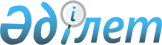 О внесении изменений и дополнений в приказ Министра финансов Республики Казахстан от 30 декабря 2008 года № 637 "О некоторых вопросах налогового администрирования"
					
			Утративший силу
			
			
		
					Приказ Министра финансов Республики Казахстан от 29 декабря 2009 года № 584. Зарегистрирован в Министерстве юстиции Республики Казахстан 6 января 2010 года № 5988. Утратил силу приказом Министра финансов Республики Казахстан от 8 февраля 2018 года № 146.
      Сноска. Утратил силу приказом Министра финансов РК от 08.02.2018 № 146 (вводится в действие по истечении десяти календарных дней после дня его первого официального опубликования).
      В соответствии с Кодексом Республики Казахстан "О налогах и других обязательных платежах в бюджет" (Налоговый кодекс) ПРИКАЗЫВАЮ:
      1. Внести в приказ Министра финансов Республики Казахстан от 30 декабря 2008 года № 637 "О некоторых вопросах администрирования" (зарегистрирован в Реестре государственной регистрации нормативных правовых актов за № 5463, опубликован в газете "Юридическая газета" от 20 февраля 2009 года № 27 (1624)) следующие изменения и дополнения:
      в подпункте 35) пункта 1 знак препинания "." заменить знаком препинания ";";
      пункт 1 дополнить подпунктом 36) следующего содержания:
      "36) решения об отказе в снятии с регистрационного учета по налогу на добавленную стоимость согласно приложению 37 к настоящему приказу.";
      приложение 8 к указанному приказу изложить в новой редакции согласно приложению 1 к настоящему приказу;
      приложение 11 к указанному приказу изложить в новой редакции согласно приложению 2 к настоящему приказу;
      дополнить приложением 37 согласно приложению 3 к настоящему приказу.
      2. Налоговому комитету Министерства финансов Республики Казахстан (Ергожин Д.Е.) обеспечить государственную регистрацию настоящего приказа в Министерстве юстиции Республики Казахстан и его последующее опубликование в средствах массовой информации.
      3. Настоящий приказ вводится в действие по истечении десяти календарных дней со дня его официального опубликования. Уведомление
об итогах рассмотрения жалобы налогоплательщика (налогового
агента) на уведомление о результатах налоговой проверки и (или)
решение вышестоящего органа налоговой службы, вынесенное по
результатам рассмотрения жалобы на уведомление
      "____" ____________ 20__ г.                                  № ______
            В соответствии со статьями 607, 671 и 681 Кодекса Республики
      Казахстан "О налогах и других обязательных платежах в бюджет"
      (Налоговый кодекс) ________________________________________________,
                              (наименование органа налоговой службы)
      рассмотрев Вашу жалобу от "____" ____________ 20__ г.
      _____________________________________________________________________
      (указать предмет обжалования - уведомление о результатах налоговой
      _____________________________________________________________________
      проверки или решение вышестоящего органа налоговой службы, вынесенное
      ____________________________________________________________________,
               по результатам рассмотрения жалобы на уведомление)
      уведомляет Вас ______________________________________________________
                   (фамилия, имя, отчество (при его наличии) или полное
      _____________________________________________________________________
            наименование налогоплательщика (налогового агента), РНН,
          идентификационный номер (ИИН, БИН) (при его наличии), адрес)
      о принятии следующего решения по жалобе: ____________________________
      _____________________________________________________________________.
                                (суть решения)
            1. Начисленная сумма налогов и других обязательных платежей в
      бюджет, обязательных пенсионных взносов, социальных отчислений и пени
      с учетом результатов рассмотрения жалобы составляет:
                                                                     тенге
      за ________________________________________________________________.
                              (проверяемый период)
            2. Сумма уменьшенного убытка с учетом результатов рассмотрения
      жалобы составляет:
                                                                     тенге
      за ________________________________________________________________.
                              (проверяемый период)
            3. Сумма превышения налога на добавленную стоимость, относимого
      в зачет, над суммой начисленного налога, не подтвержденной к
      возврату, с учетом результатов рассмотрения жалобы составляет:
                                                                     тенге
      за ________________________________________________________________.
                               (проверяемый период)
            4. Сумма превышения налога на добавленную стоимость,
      возвращенная из бюджета и не подтвержденная к возврату, с учетом
      результатов рассмотрения жалобы составляет:
                                                                     тенге
      за ________________________________________________________________.
                                (проверяемый период)
            5. Сумма корпоративного (индивидуального) подоходного налога,
      удержанного у источника выплаты с доходов нерезидентов, не
      подтвержденная к возврату, с учетом результатов рассмотрения жалобы
      составляет:
                                                                     тенге
      за ________________________________________________________________.
                              (проверяемый период)
            В соответствии с пунктом 2 статьи 608 Налогового кодекса, за
      исключением подпунктов 2), 3), 5) настоящего уведомления, Вам
      необходимо в течение тридцати рабочих дней со дня, следующего за днем
      вручения настоящего уведомления, уплатить сумму в размере
      ___________________________________________________________________ в
      _____________________________________________________________________
                    (наименование органа налоговой службы)
      РНН, идентификационный номер (ИИН, БИН) (при его наличии)
      _____________________________________________________________________
      на счет № ___________________________________________________________
                              (органа налоговой службы)
      в ___________________________________________________________________.
                        (Управление Казначейства, БИК)
            В случае несогласия с вышеуказанным решением Вы вправе
      обжаловать его в порядке, предусмотренном законодательством
      Республики Казахстан.
            Руководитель (заместитель Руководителя)
            органа налоговой службы: ______________________________________
                                           (Ф.И.О., подпись, печать)
            Уведомление получил: __________________________________________
                                    (Ф.И.О. налогоплательщика (налогового
                                      агента), подпись (печать), дата)
            Уведомление вручено налогоплательщику:
            (налоговому агенту): __________________________________________
                                 (Ф.И.О. должностного лица органа налоговой
                                          службы, подпись, дата)
            Уведомление отправлено налогоплательщику:
            (налоговому агенту): __________________________________________
                                (подтверждающий документ о факте отправки и
                                              (или) получения
      "____"__________ 20___ года                             № ___________ Извещение
об отзыве налоговой отчетности
            Согласно налоговому заявлению (заявке налогового органа)
      от "____" __________ 20___ года № ___________________________________
      об отзыве налоговой отчетности ______________________________________
                                (Ф.И.О. или наименование налогоплательщика)
      _____________________________________________________________________
      РНН ________________________________________
      БИН (ИИН) __________________________________
             (подлежит заполнению при его наличии)
      _____________________________________________________________________
                (код, вид и налоговый период налоговой отчетности)
      _____________________________________________________________________
      с регистрационным номером ___________________________________________
                    (18-значный регистрационный номер налоговой отчетности)
      по причине __________________________________________________________
      _____________________________________________________________________
      сообщаем результат обработки _________________________________________
                                     (отозвана, отзыв не произведен)
      сведения об отозванных дополнительных формах (при отзыве
      первоначальной, очередной, ликвидационной) __________________________
                                                  (регистрационные номера)
      _____________________________________________________________________
      _____________________________________________________________________
      причина отказа в отзыве _____________________________________________
                            (подлежит заполнению, если отзыв не произведен)
      сведения о сторнировании ____________________________________________
                                (заполняется при обработке сторнирования)
      _____________________________________________________________________
      _____________________________________              __________________
           Ф.И.О. должностного лица                             подпись
              налогового органа
      ____________________________________________                   М.П.
      (наименование налогового органа) РЕШЕНИЕ
об отказе в снятии с регистрационного учета
по налогу на добавленную стоимость
      "____" _______________ 20__ г.                         № ____________
            В соответствии с Кодексом Республики Казахстан "О налогах и
      других обязательных платежах в бюджет" ______________________________
                                          (наименование  налогового органа)
      _____________________________________________________________________
      рассмотрев налоговое заявление ______________________________________
                                (Ф.И.О. или наименование налогоплательщика,
      _____________________________________________________________________
                          РНН, ИИН/БИН (при его наличии))
      о регистрационном учете по налогу на добавленную стоимость от "____"
      _______________ 20__ года, РЕШИЛ:
      отказать в снятии с регистрационного учета по налогу на добавленную
      стоимость по следующему (-им) основанию (-ям):
      ____________________________________________________________________
            (налоговый орган указывает одно или несколько оснований,
      ____________________________________________________________________
        предусмотренных пунктом 3 статьи 571 Кодекса Республики Казахстан
      ____________________________________________________________________
         "О налогах и других обязательных платежах в бюджет" (Налоговый
                                    кодекс))
      ____________________________________________________________________
      ____________________________________________________________________
      ____________________________________________________________________
            Руководитель (заместитель руководителя)
            органа налоговой службы _______________________________________
                                       (Ф.И.О., подпись, печать)
            Решение получил _______________________________________________
                        (Ф.И.О., наименование налогоплательщика (налогового
                               агента), подпись, (печать), дата)
            Решение вручено налогоплательщику _____________________________
                                          (Ф.И.О. должностного лица органа
                                           налоговой службы, подпись, дата)
            Решение отправлено налогоплательщику __________________________
                                                 (подтверждающий документ о
                                                   факте отправки и (или)
                                                          получения)
					© 2012. РГП на ПХВ «Институт законодательства и правовой информации Республики Казахстан» Министерства юстиции Республики Казахстан
				
Министр
Б. ЖамишевПриложение 1
к приказу Министра финансов
Республики Казахстан
от 29 декабря 2009 года № 584
Приложение 8
к приказу Министра финансов
Республики Казахстан
от 30 декабря 2008 года № 637
________________________
(код, наименование
платежа)
______________________
(сумма платежа)
_____________
(сумма пени)
________________________
(код, наименование
платежа)
______________________
(сумма платежа)
_____________
(сумма пени)
________________________
(код, наименование
платежа)
______________________
(сумма платежа)
_____________
(сумма пени)
________________________
(код, наименование
платежа)
______________________
(сумма платежа)
_____________
(сумма пени)
Итого
Итого
______________________
(сумма платежа)
_____________
(сумма пени)
_________________________________________________________________
(сумма убытка)
_______________________________
(код, наименование налога)
___________________________________
(сумма налога)
___________________________
(код, наименование налога)
______________________
(сумма налога)
______________
(сумма пени)
____________________________
(код, наименование налога)
_____________________________________
(сумма налога)Приложение 2
к приказу Министра финансов
Республики Казахстан
от 29 декабря 2009 года № 584
Приложение 11
к приказу Министра финансов
Республики Казахстан
от 30 декабря 2008 года № 637Приложение 3
к приказу Министра финансов
Республики Казахстан
от 29 декабря 2009 года № 584
Приложение 37
к приказу Министра финансов
Республики Казахстан
от 30 декабря 2008 года № 637